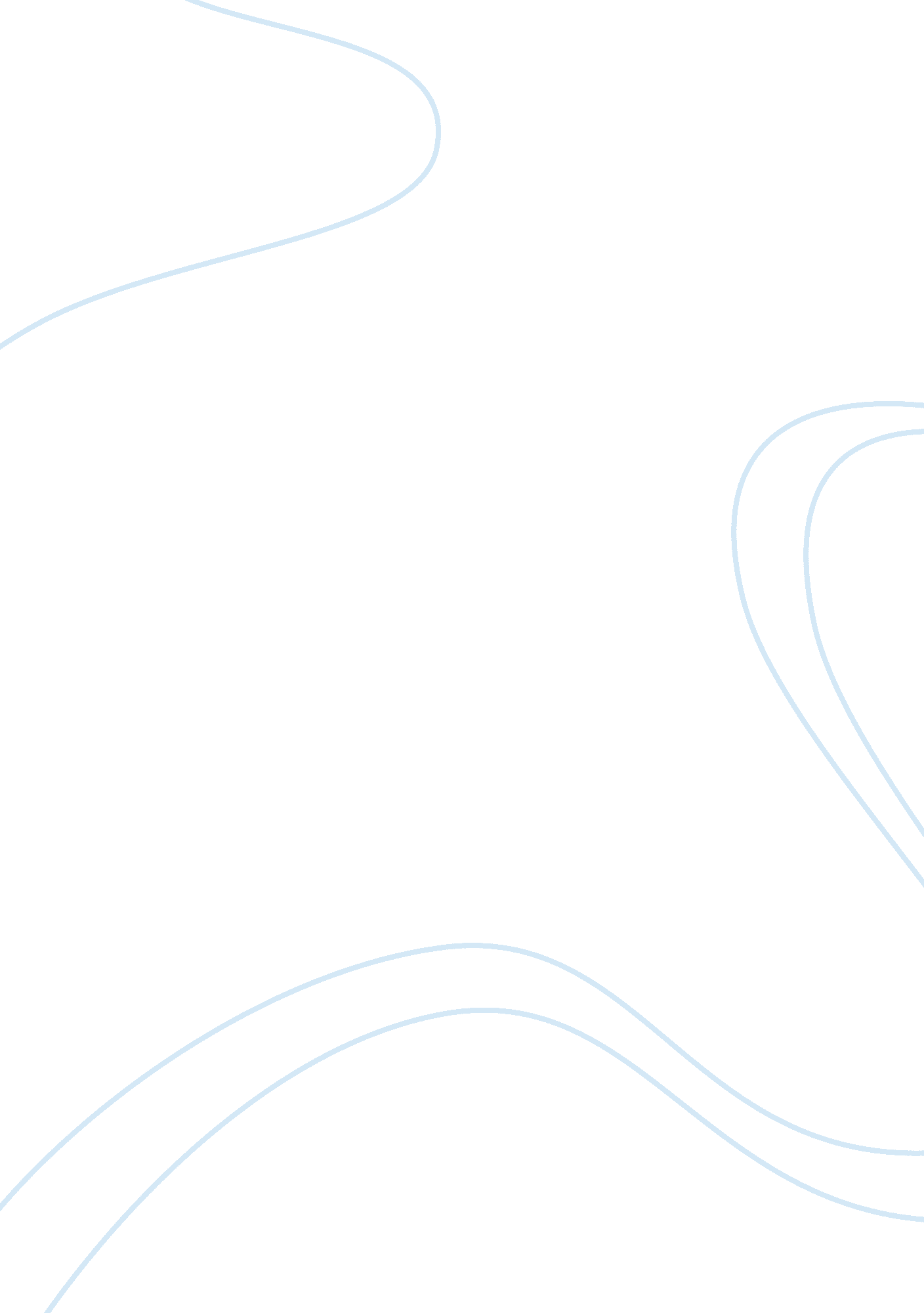 How organisational culture affects the achievement critical thinking examplesBusiness, Strategy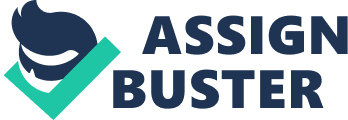 of an Organisation’s Strategic Objectives 
of an Organisation’s Strategic Objectives 
The efficacy of an organisation results from the development of its culture, which occurs over a long period of time (Bryant, 2013, p. 147). In particular, organisational culture refers to the standards, behaviorsbehaviours, attitudes, values, and beliefs that shared by individuals or groups within an organisation share. Moreover, an organisation’s structure is defined by its culture defines its structure, which impacts the manner by in which individuals and groups contribute to the organisation’s growth. It is a dynamic phenomenon that surrounds people at all times and is constantly created and enacted by their interactions with each other (DEV, 2013, p. 1). Furthermore, an organisation’s culture It is influenced by rules, routines, structures, leadership behaviorbehaviour, and norms that constrain and guide behaviorbehaviour. 
There are four types of organisational culture, which include group, rational, developmental and hierarchical. In particular, a group culture is characterized by internal focus and flexibility values, as well as by employee commitment, empowerment, openness, trust, friendliness, morale, concern for colleagues, loyalty, group cohesiveness, and employee commitment while a rational culture is characterized by values of external orientation, control, and stability, as well as by decisiveness, performance, competitiveness, and the achievement of defined market goals and targets (Trivellas, Reklitis & Konstantopoulos, 2007, p. 1074—1075). On the other hand, a developmental culture is characterized by external focus, flexibility, and , as well as by its adaptability to the environment, while a hierarchical culture is characterized by continuity, stability, and order, as well as by rules and regulations, formal communication, standardized procedures, and centralized decision- making (Trivellas, Reklitis & Konstantopoulos, 2007, p. 1075) 
Although organisational culture influences many aspects of an organisation’s operations, this paper discusses and critiques how organisational culture specifically affects an organisation’s achievement of its strategic goals. 
Organisational culture influences employees’ perceptions of their commitment to the organisation and of their organisational responsibilities (Li Yueh, 2004, p. 432). Therefore, oOne can then assert that the combination of leadership influence and organisational culture can either create effective and conscientious organisations, or organisations that lack employee commitment and shared values, . The former would lead to greater success, while the latter is associated with which in turn lead to less success. This is affirmed by the results of Li Yueh’s (2004) study, which shows that leadership behaviorsbehaviours affect organisational commitment, with organisational culture being the differentiating factor (p. 438). In the same regard, this study shows that a combination of idealized influence leadership and an innovative culture leads to an increased organisational resources and that transformational leadership, together with organisational commitment, leads to improved job performance in supportive and bureaucratic cultures (Li Yueh, 2004, p. 438). Similarly, Darvish and Nazari (2013) suggest that innovativeness is linked to an culture that is innovative culture and a focused on learning culture (p. 1). They stress that innovation is necessary for an organisation to maintain economic stability; thus, it is important for organisations to cultivate a culture that fosters innovativeness. Likewise, Oliver and Anderson (1994) contend that an innovative and supportive culture is linked to the behaviorbehaviour control philosophies of sales professionals (p. 60), which in turn, contribute to the success of the an organisation’s sales systems that organisations implement. To further illustrate this, Tripathi and Tripathi (2009) indicate that a participative organisational culture fosters personalized relationships, assertiveness, and the exchange of benefits (p. 213). It also discourages negative sanctions and the assertion of expertise, which can serve as a hindrance to the organisation’s success. On the other hand, a manipulative organisational culture employs the assertion of expertise, the use of rational rewards, and the balanced use of personalized relationships to attain organisational success (Tripathi & Tripathi, 2009, p. 226). 
However, Tripathi and Tripathi (2009) also assert that while personalized relationships foster organisational commitment, they may also make an organisation less effective (p. 213) as personal feelings and subjectivity may come into play. In the same regardSimilarly, Lukas, Whitwell, and Heide (2013) point out that organisational culture, and, in particular – particularly, a one that is developmental and rational culture, -- can have detrimental effects on an organisation, particularly especially between a suppliers and its customers (p. 8). They cite that these cultures can potentially ‘ engender systematic mismatches between a firm’s decision on product capability and customer needs’ (Lukas, Whitwell & Heide, 2013, p. 8). In other words, this means that organisations or suppliers that employ these cultures have a tendency of providingto provide their customers with more product capability than they need. With this, the authors aim to show that organisational culture does not always lead to positive outcomes, but that it can also have a dark sidenegative implications if it is left unrestrained (Lukas, Whitwell & Heide, 2013, p. 8). They also claim that none of theno conventional organisational cultures include the customers (Lukas, Whitwell & Heide, 2013, p. 8). However, they assert that customer orientation is a distinct form of culture that exists with the standard organisational cultures and that adds values that specifically relate to the customers (Lukas, Whitwell & Heide, 2013, p. 8). 
These theories imply that while organisational culture can help in the development of shared values and proper behaviorsbehaviours among the organisationalits members, it can also can have unintended outcomes, which the organisational leaders must be aware of and must promptly address. Just aAs with any medication for prescribed for health ailments or potential solutions to problems, the promotion of a particular culture within an organisation can have side effects that the organisational leaders must be able to moderate. These findings also imply that an organisation’s management team is capable of controlling and manipulating the organisation’s culture and should then use this capability to steer the organisation’s cultureit in the right direction (Trivellas, Reklitis & Konstantopoulos, 2007, p. 1074). 
Chow & Liu (2009) also assert that an organisational organisation’s culture determines the type ofits HR (Human Resource) system that an organisation selects. In turn, HR management makes the most contribution to organisational performance when it is in alignment with the organisation’s business strategy (p. 2, 306). In other words, an organisation’s HR system must be aligned with the organisation’s business strategy and must contribute to the cultivation development of the appropriatea culture that will promote organisational effectiveness. 
Similarly, the implementation of a learning culture is one of thea major initiatives being undertaken by many organisations today, especially with because knowledge now beingis now considered the most important organisational resource in organisations (Darvish & Nazari, 2013, p. 1). However, in order for organisations to foster a learning culture, it is necessary for its members to share common practices, values, and attitudes that support the process of constant learning within the organisation (Wanto & Suryasaputra, 2012, p. 467). In this regard, the implementation of a learning culture should be considered a corporate goal that is supported by top management and executive leadership and that is linked to the organisation’s strategic performance. As the studyshown of by Wanto and Suryasaputra (2012) shows, organisational culture can significantly impact the organisation’s competitive strategy and this competitive strategy, in turn, can significantly impact organisational performance (p. 467). Similarly, The study of Shih-Chieh and Jue-Fan (2006) shows the same results in that it indicatesshow that organisational learning and organisational culture affect the strategy that selected by manufacturing companies select (p. 509). Even in service firms, Muafi (2009) finds also reports that a firm’s strategy is aligned with its organisational culture in service firms (p. 124). As wellIn addition, Muafi (2009) indicates that the more a competitive strategy is implemented, the more it will influence role behaviorbehaviour, organisational culture, and organisational performance (p. 125). 
On another note, a study by Marchand, Haines III & Dextras-Gauthier (2013) shows that, of the four types of organisational culture – that is,(i. e., rational, developmental, hierarchical, and group ), culture -- a group culture leads to this associated with thee least amount of psychological distress, depression, and emotional exhaustion among employees. In contrast, while a rational culture leads to theis associated with the most psychological distress, and depression, and emotional exhaustion among employees (p. 6). As wellIn addition, the study shows that hierarchical and group cultures are best at promotinge the employees’ well-being the best, although only group culture is significantly related to positive mental health outcomes (Marchand, Haines III & Dextras-Gauthier, 2013, p. 6). Although the correlation between occupational health outcomes and organisational culture do not directly relate to the achievement of an organisation’s strategic objectives, the writer asserts that organisational cultures that foster positive health outcomes among employees lead to increased job satisfaction, which can lead to improved organisational performance and in turn to the achievement of the organisation’s strategic goals. 
In conclusion, it is clear that the development of the an appropriate organisational culture in organisations enables the organisation to achieve its strategic goals by helping in that it helps foster the appropriate attitudes, values, and behaviorsbehaviours among its members, . In turn, members are better able towhich enable these members to workwork together towards a common goal. However, caution should be taken in thatit is important to note that organisational culture does not always result in positive outcomes. As suchTherefore, it is important for leadership to ensure that the organisation’s culture is being used only for its intended purpose. In particular, leaders should ensure that the impact of organisational culture is moderated and that it is directed specifically towards the achievement of organisational goals. Moreover, since as organisational culture affects the work environment, then leaders should ensure that the organization’s culture makes the workplace conducive for working and that it leads to increased job satisfaction, which, in turn leads to improved organisational performance. These show how important leadership’s role isthe importance of leadership in effectively in the effective implementation ofimplementing organisational culture and how all encompassingwidespread the effects of organisational culture isare for affecting the organisation’s success. Not only does it culture influence employee lead to improved productivity and efficiency, but it also leads to improvedit also is related to employee morale, all of which can baree reflected in the organisation’s bottom line. References Bryant, S. (2013). Organisational culture of Mississippi hospitals as perceived by 
professionals. Clinical Laboratory Science, 26(3), 147-152. 
Chow, I., & Liu, S. S. (2009). The effect of aligning organisational culture and business 
strategy with HR systems on firm performance in Chinese enterprises. International 
10. 1080/09585190903239666. 
Darvish, H., & Nazari, E. (2013). Organisational learning culture - The missing link 
between 
innovative culture and innovations (Case Study: Saderat Bank of Iran). Economic 
Insights - Trends & Challenges, 65(1), 1-16. 
DEV, S. (2013). ASSESSING Assessing AND and UNDERSTANDING understanding ORGANISATIONALorganisational culture: Various views and 
theories 
CULTURE: VARIOUS VIEWS AND THEORIES. Indian Streams Research Journal, 3(5), 1-11. 
3(5), 1-11. 
Li Yueh, C. (2004). Examining the effect of organisation culture and leadership behaviours 
on 
organisational commitment, job satisfaction, and job performance at small and middle- 
sized firms of Taiwan. Journal Of American Academy Of Business, Cambridge, 5(1/2), 
432-438. 
Lukas, B. A., Whitwell, G. J., & Heide, J. B. (2013). Why do customers get more than 
they 
need? How organisational culture shapes product capability decisions. Journal Oof 
Marketing, 77(1), 1-12. 
Marchand, A., Haines III, V. Y., & Dextras-Gauthier, J. (2013). Quantitative analysis of 
organisational culture in occupational health research: A theory-based validation in 30 
workplaces of the organisational culture profile instrument. BMC Public Health, 13(1), 1- 
11. doi: 10. 1186/1471-2458-13-443. 
Muafi, M. (2009). THE The effects of alignment competitive strategy, culture, and role 
behaviour on organisational performance in service firms. International Journal of Organisational Innovation, 2(1), 106-134. 
EFFECTS OF ALIGNMENT COMPETITIVE STRATEGY, 
CULTURE, AND ROLE BEHAVIOR ON ORGANISATIONAL PERFORMANCE IN 
SERVICE FIRMS. International Journal Of Organisational Innovation, 2(1), 106-134. 
Oliver, R. L., & Anderson, E. (1994). An empirical test of the consequences of behavior- 
and 
outcome-based sales control systems. Journal Of Marketing, 58(4), 53. 
Shih-Chieh, F., & Jue-Fan, W. (2006). Effects of organisational culture and learning on 
manufacturing strategy selection: An empirical study. International Journal Of 
Management, 23(3), 503-514. 
Tripathi, S., & Tripathi, N. (2009). Influence strategies & organisational success: 
Moderating 
effect of organisational culture. Indian Journal Of of Industrial Relations, 45(2), 213-228. 
Trivellas, P., Reklitis, P. & Konstantopoulos, N. (2007). A dynamic simulation model of 
organisational culture and business strategy effects on performance. AIP Conference 
Proceedings, 963(2), 1074-1077. doi: 10. 1063/1. 2835928. 
Wanto, H., & Suryasaputra, R. (2012). The effect of organisational culture and 
organisational 
learning towards the competitive strategy and company performance (Case study of East 
Java SMEs in Indonesia: Food and beverage industry). Information Management & 
Business Review, 4(9), 467-476. 